Name: _________________________________		Class: ________Relate your knowledge of the stages of mitosis, specifically metaphase and anaphase, to how gametes (sex cells) form via meiosis.  Recall that a person can sometimes end up with extra chromosomes, like in Down syndrome (three copies of chromosome 21), or too few chromosomes, like in Turner syndrome (only one X chromosome). 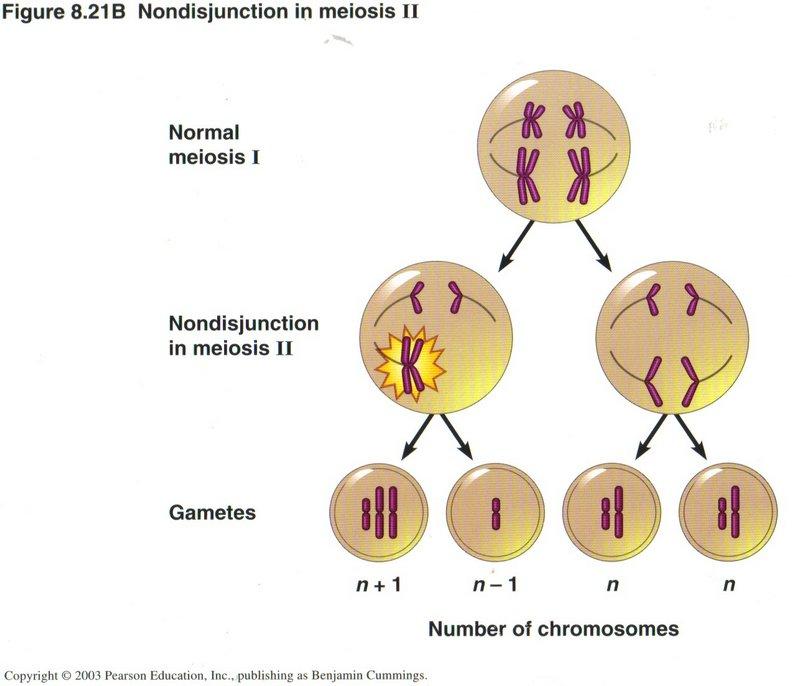 Using the diagram to the right, describe what happens if Anaphase II does not occur normally during Meiosis II. Use the terms chromosome, centromere, and spindle fibers in your answer. What is the name for this process when you produce gametes with too many or too few chromosomes?

Name: _________________________________		Class: ________Relate your knowledge of the stages of mitosis, specifically metaphase and anaphase, to how gametes (sex cells) form via meiosis.  Recall that a person can sometimes end up with extra chromosomes, like in Down syndrome (three copies of chromosome 21), or too few chromosomes, like in Turner syndrome (only one X chromosome). Using the diagram to the right, describe what happens if Anaphase II does not occur normally during Meiosis II. Use the terms chromosome, centromere, and spindle fibers in your answer. What is the name for this process when you produce gametes with too many or too few chromosomes?
